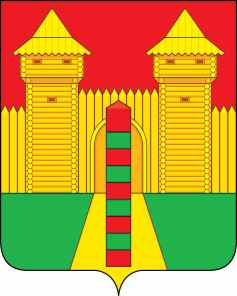 АДМИНИСТРАЦИЯ  МУНИЦИПАЛЬНОГО  ОБРАЗОВАНИЯ «ШУМЯЧСКИЙ  РАЙОН» СМОЛЕНСКОЙ  ОБЛАСТИРАСПОРЯЖЕНИЕот 06.12.2022г. № 301-р           п. ШумячиВ соответствии с Уставом муниципального образования «Шумячский район» Смоленской области, на основании служебной записки начальника Отдела бухгалтерского учета Администрации муниципального образования «Шумячский район» Смоленской области от 11.11.2022 г. «О передаче объекта основных средств» 1. Изъять из оперативного управления Администрации муниципального образования «Шумячский район» Смоленской области объект муниципальной собственности (далее - Объект):2. Передать Объект муниципальному бюджетному общеобразовательному учреждению «Криволесская основная школа» и закрепить на праве оперативного управления.3. Отделу экономики и комплексного развития Администрации муниципального образования «Шумячский район» Смоленской области предоставить на утверждение акт приема-передачи Объекта и внести соответствующие изменения в реестр объектов муниципальной собственности муниципального образования «Шумячский район» Смоленской области.Глава муниципального образования«Шумячский район» Смоленской области                                        А.В. ВасильевО передаче муниципального имущества№ п/пНаименование объектаИнвентарный номерКоличество (шт.)Год выпускаБалансовая стоимость объекта (руб.)Остаточная стоимость объекта (руб.)1Насос К 20/30 (с двиг. 4 кВт*3000)1101342951202239000.000.00